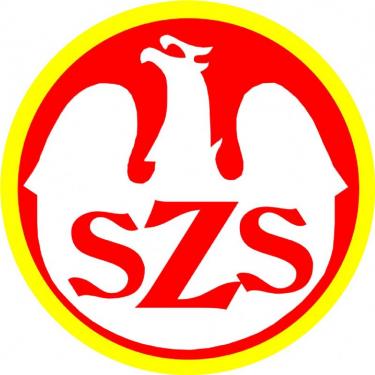 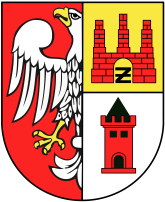 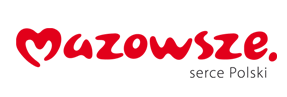 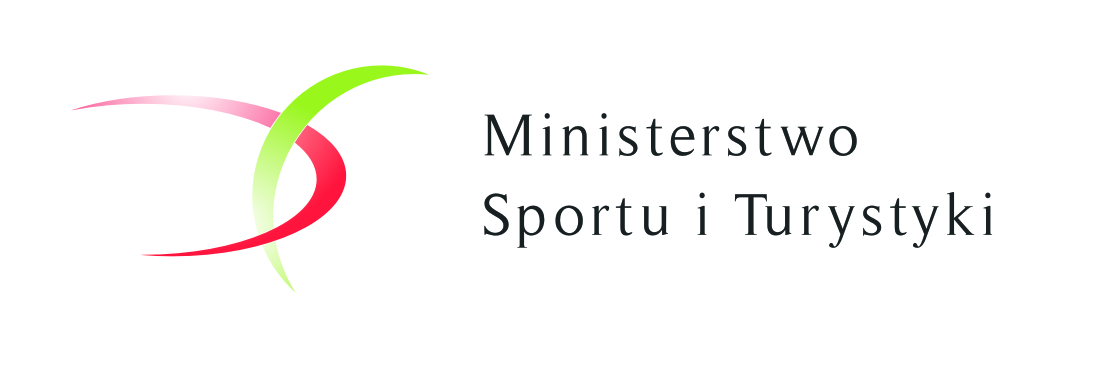 XXI Mazowieckie Igrzyska Młodzieży Szkolnej Komunikat KońcowyTenis stołowy dziewcząt i chłopców – kat. dzieci
JEŻEWO 2019Dziewczęta1. Szkoła Podstawowa w Jeżewie2.Szkoła Podstawowa nr 2 w Grodzisku Mazowieckim3. Szkoła Podstawowa nr 1 w Łaskarzewie –4.Szkoła Podstawowa nr 3 w Gostyninie5. Szkoła Podstawowa w Książenicach6.  Szkoła Podstawowa w Chomentowie7. Szkoła Podstawowa nr 17 w Radomiu8.  Szkoła Podstawowa w Żelaznej Rzędowej Parciakach9. Szkoła Podstawowa w Amelinie10, Szkoła Podstawowa w Szczytnie11. Szkoła Podstawowa Serocku12. Szkoła Podstawowa w Popowie13. Szkoła Podstawowa w SiedlinieChłopcy1.  Szkoła Podstawowa nr 2 Grodzisk Mazowiecki2.  Szkoła Podstawowa w Nadarzynie3.  Szkoła Podstawowa nr 6 Opacz4.  Niepubliczna Szkoła Podstawowa nr 47 Warszawa5.Szkoła Podstawowa w Siedlinie6.  Szkoła Podstawowa w Hołubli7.  Szkoła Podstawowa w Jeżewie8.  Szkoła Podstawowa w Poświętnem9.  Szkoła Podstawowa nr 3 Gostynin10.Szkoła Podstawowa Stary Gózd11.  Szkoła Podstawowa nr 3 Łochów12.  Szkoła Podstawowa w Amelinie13.Szkoła Podstawowa w Rusinowie14.  Szkoła Podstawowa w Kamienicy